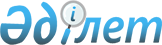 Қазақстан Республикасы Президентінің 2006 жылғы 10 қазандағы № 199 Жарлығының күші жойылды деп тану туралыҚазақстан Республикасы Президентінің 2011 жылғы 11 сәуірдегі № 5 ЖарлығыҚазақстан Республикасы Президенті 

мен Үкіметі актілерінің жинағында 

жариялануға тиіс              ҚАУЛЫ ЕТЕМІН:



      1. "Қазақстан Республикасының ақпараттық қауіпсіздік тұжырымдамасы туралы" Қазақстан Республикасы Президентінің 2006 жылғы 10 қазандағы № 199 Жарлығының (Қазақстан Республикасының ПҮАЖ-ы, 2006 ж., № 38, 422-құжат) күші жойылды деп танылсын.



      2. Осы Жарлық қол қойылған күнінен бастап қолданысқа енгізіледі.      Қазақстан Республикасының

      Президенті                                 Н. Назарбаев
					© 2012. Қазақстан Республикасы Әділет министрлігінің «Қазақстан Республикасының Заңнама және құқықтық ақпарат институты» ШЖҚ РМК
				